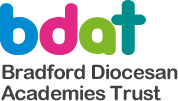 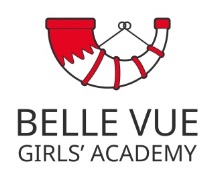 If you’re thinking about becoming a teacher, you’ve come to the right place.Across the BDAT Academies we are offering a school-led training programme for graduates who want hands-on training in schools.Training with us, you will learn from some of the best practitioners and experienced teachers. You will gain qualified teacher status (QTS), and a postgraduate certificate in education (PGCE).Our schools are committed to providing the highest standard of education for the young people in the Bradford District. If you share our vision for education in Bradford we want to hear from you. Train to Teach at BDAT Academies.Apply via the UCAS website - https://www.ucas.com/teaching-in-england from 9th October 2018.Choose Belle Vue Girls’ Academy to be part of the BDAT community.Information evening at Belle Vue Girls’ Academy 27 March 2019 4.00pm-6.00pmBe inspired by teachers and leaders in Bradford.  Go to - www.bradfordteaching.orgIn partnership with Bradford Birth to 19 SCITT, Bingley Grammar School and the Beckfoot Trust. 